 of Technology Phra Nakorn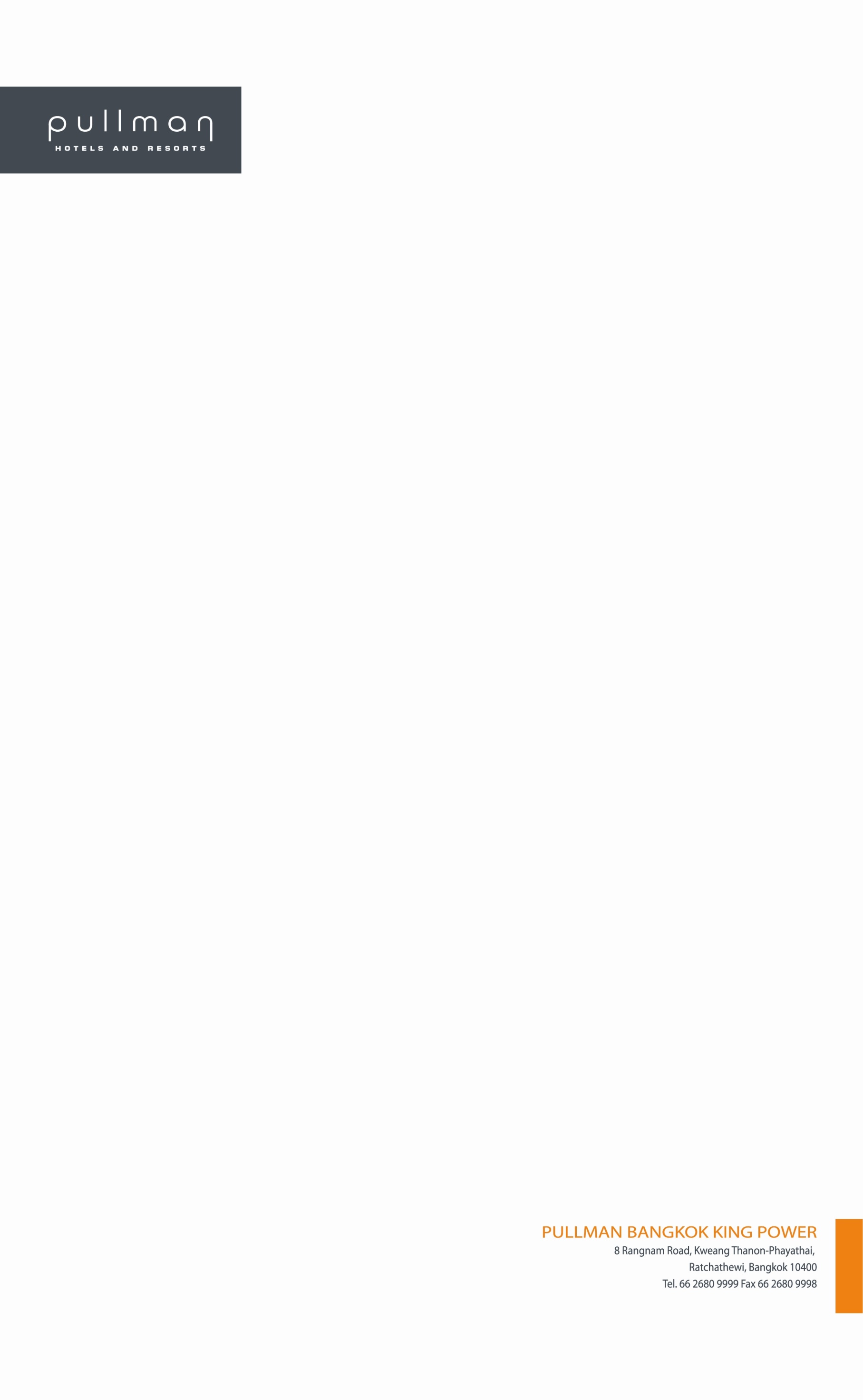 Group on 3rd – 4th July 2012 HOTEL ACCOMMODATION FORMWe would like to thank you for selecting the Pullman Bangkok King Power. Please kindly below all relevant information regarding your reservation in our hotel:GUEST (S) DETAIL HOTEL ACCOMMODAITON (Please indicate your choice of accommodation)RemarkThe rates are per room per night and inclusive of 10% service charge and applicable Government tax (currently 7%).A passport or identity card is required for checking in at the hotel.NOTE Breakfast in the Hotel is served from 06.00 a.m. – 10.00 a.m. at Cuisine Unplugged Restaurant.  The restaurant is located on the Ground floor ().For all guests staying at the Executive floor or in suites, breakfast is also available in the Executive Lounge located on the 20th floor.PAYMENT      Please return the Accommodon Form until 15th June 2012 to Reservon Department.Email. rsvnmgr@pullmanbangkokkingpower.com or grouprsvn@pullmanbangkokkingpower.comFirst Name:                 [ ] Mr.         [ ] Ms.        [ ] Mrs.First Name:                 [ ] Mr.         [ ] Ms.        [ ] Mrs.First Name:                 [ ] Mr.         [ ] Ms.        [ ] Mrs.First Name:                 [ ] Mr.         [ ] Ms.        [ ] Mrs.Last Name (Family Name):Last Name (Family Name):Last Name (Family Name):Phone number :Company / Contact Address:Company / Contact Address:Company / Contact Address:Fax Number :E-mail:Arrival / Departure details must provide Flight Numbers and Time to complete this bookingArrival / Departure details must provide Flight Numbers and Time to complete this bookingArrival / Departure details must provide Flight Numbers and Time to complete this bookingArrival / Departure details must provide Flight Numbers and Time to complete this bookingArrival / Departure details must provide Flight Numbers and Time to complete this bookingArrival / Departure details must provide Flight Numbers and Time to complete this bookingArrival / Departure details must provide Flight Numbers and Time to complete this bookingArrival Date:Arrival Date:Arrival Date:Arrival Date:Arrival Date:Departure Date :Departure Date :Flight No. / Arrival Time :Flight No. / Arrival Time :Flight No. / Arrival Time :Flight No. / Arrival Time :Flight No. / Arrival Time :Flight No. / Departure Time:Flight No. / Departure Time:Limousine (BMW Series 5)THB 1,950 nett per car per wayLimousine (BMW Series 5)THB 1,950 nett per car per way □ Yes □ No □ No□  One way□  Round tripRoom TypeRoom rates(Included ABF)Baht/nightNumberOfGuestsNumberOfRoom requiredRoom type(Single/Twin/Double)SmokingorNon-SmokingSuperior room 3,500.-Deluxe room4,354.-Executive room5,249.-Executive suite6,426.-- Hotel accommodation is to be paid directly at the hotel when checking out.- Your credit card details are required as a deposit guarantee.  The one night deposit will not be drawn from your    credit card unless the reservation has been cancelled later than 48 hours before arrival.- Cancellons must be sent in writing - For no show, the hotel will charge one night.- Hotel accommodation is to be paid directly at the hotel when checking out.- Your credit card details are required as a deposit guarantee.  The one night deposit will not be drawn from your    credit card unless the reservation has been cancelled later than 48 hours before arrival.- Cancellons must be sent in writing - For no show, the hotel will charge one night.- Hotel accommodation is to be paid directly at the hotel when checking out.- Your credit card details are required as a deposit guarantee.  The one night deposit will not be drawn from your    credit card unless the reservation has been cancelled later than 48 hours before arrival.- Cancellons must be sent in writing - For no show, the hotel will charge one night.- Hotel accommodation is to be paid directly at the hotel when checking out.- Your credit card details are required as a deposit guarantee.  The one night deposit will not be drawn from your    credit card unless the reservation has been cancelled later than 48 hours before arrival.- Cancellons must be sent in writing - For no show, the hotel will charge one night.- Hotel accommodation is to be paid directly at the hotel when checking out.- Your credit card details are required as a deposit guarantee.  The one night deposit will not be drawn from your    credit card unless the reservation has been cancelled later than 48 hours before arrival.- Cancellons must be sent in writing - For no show, the hotel will charge one night.- Hotel accommodation is to be paid directly at the hotel when checking out.- Your credit card details are required as a deposit guarantee.  The one night deposit will not be drawn from your    credit card unless the reservation has been cancelled later than 48 hours before arrival.- Cancellons must be sent in writing - For no show, the hotel will charge one night.[ ] Visa[ ] Visa[ ] Master card[ ] AMEX[ ] AMEX[ ] Others……………………Card in name of :Card holder :Credit card number :Expiry date :Signature : Signature : Signature : Signature : Signature : Signature : 